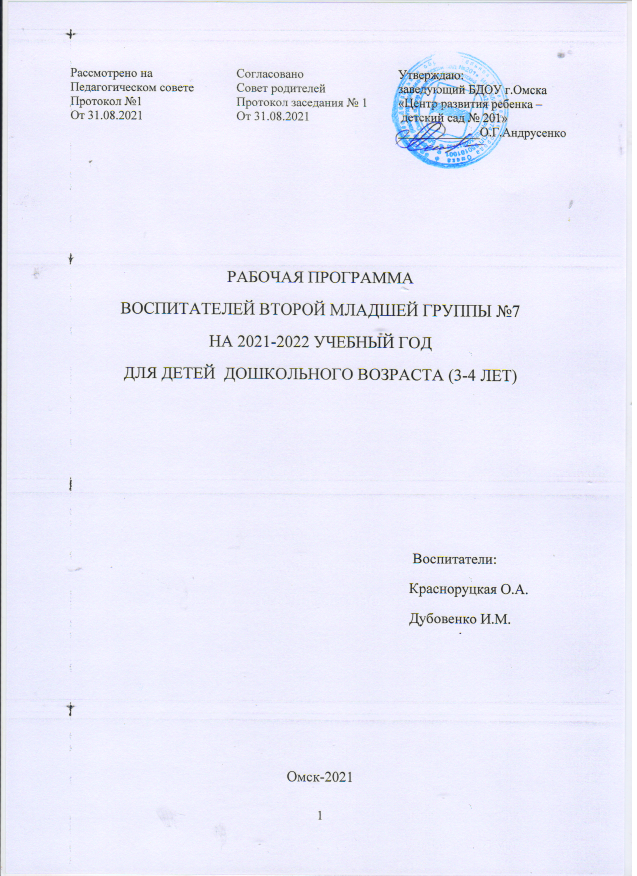 Содержание программы:I.Целевой раздел1.1.Пояснительная запискаПрограмма спроектирована с учетом ФГОС дошкольного образования, особенностей  образовательного учреждения, региона и муниципалитета,  образовательных потребностей и запросов  воспитанников и их родителей (законных представителей). Определяет цель, задачи, планируемые результаты, содержание и организацию образовательного процесса на ступени  дошкольного образования.Кроме того, учтены концептуальные положения используемой  в ДОУ комплексной программы «Детский сад  2100».Основная образовательная программа БДОУ «Центр развития ребенка - детский сад №201» разработана в соответствии с основными нормативно-правовыми документами по дошкольному воспитанию:-Федеральный закон от 29.12.2012  № 273-ФЗ  «Об образовании в Российской Федерации»;- Федеральный государственный образовательный стандарт дошкольного образования (Утвержден приказом Министерства образования и науки Российской Федерации от 17 октября 2013 г. N 1155);-«Порядок организации и осуществления образовательной деятельности по основным общеобразовательным программа – образовательным программа дошкольного образования» (приказ Министерства образования и науки РФ от 30 августа 2013 года №1014 г. Москва); - Санитарно-эпидемиологические требования к устройству, содержанию и организации режима работы  дошкольных образовательных организаций» (Утверждены постановлением Главного государственного санитарного врача Российской  от 15 мая 2013 года №26  «Об утверждении САНПИН» 2.4.3049-13).Программа сформирована  как программа психолого-педагогической поддержки позитивной социализации и индивидуализации, развития личности детей дошкольного возраста и определяет комплекс основных характеристик дошкольного образования (объем, содержание и планируемые результаты в виде целевых ориентиров дошкольного образования).Общие сведения о ДОУБюджетное дошкольное образовательное учреждение города Омска «Центр развития ребёнка -  детский сад № 201» функционирует с 1980 года.Адрес: 644045, г. Омск, Улица Волкова – 3 «Б»Телефон: 65-32-90; 65-32-96Учредитель: департамент образования Администрации города Омска.Режим работы нашей группы –  12 часов, при пятидневной рабочей неделе. На территории детского сада имеются различные деревья, кустарники, цветники, огород. Участок озеленен, имеется площадка для обучения детей правилам дорожного движения. Материально-технические условия в учреждении способствуют гармоничному воспитанию детей. Здание детского сада просторное и уютное - в нем комфортно и воспитанникам, и сотрудникам. Помещения оформлены на высоком эстетическом уровне, действует постоянная экспозиция детских работ. Функционируют физкультурный и два музыкальных зала, бассейн;  оборудованы изостудия, кабинет психолога, методический кабинет, медицинский блок. Наша группа имеет спальную, игровую комнату, приемную, туалет. Ежегодно приобретаются новые игры и игрушки.Созданы условия, обеспечивающие безопасность и психологическую комфортность каждого ребенка в группе.Мы стараемся, чтобы обстановка в нашей группе была приближена к домашней, уютной обстановке. Предметы мебели в группе расставлены вдоль стен, это максимально освобождает центр для игр детей, развития их двигательной активности.Сотрудничество детского сада с семьей идет по единому воспитательному плану и приводит к достижению максимальных результатов в формировании личности ребенка.Кроме того, все пространство в группе мы разделили на определенные зоны или центры, которые, при желании и необходимости, легко трансформируются. Они оснащены большим количеством развивающих материалов (книги, игрушки, материалы для творчества, развивающее оборудование и пр.). Все предметы доступны детям. Оснащение уголков меняется в соответствии с тематическим планированием образовательного процесса.Таким образом, материально-технические  и  медико-социальные условия пребывания детей в БДОУ  в достаточной мере дают возможность обеспечивать оптимальный  уровень охраны и укрепления здоровья детей, физическое развитие детей в соответствии с их возрастными и индивидуальными особенностями, а также обеспечивать высокой уровень интеллектуального и эмоционального развития детей.ДОО осуществляет свою образовательную, правовую, хозяйственную деятельность на основе законодательных  нормативных  документов:Устав БДОУ утвержден 11.01.2012 г. № 4Лицензия: бессрочная, регистрационный № 208-п от 27.01.2012г.1.2.	Характеристики особенностей развития детей раннего и дошкольного возраста.          В возрасте 3-4 лет ребенок постепенно выходит за пределы семейного круга, Его общение становится вне ситуативным. Взрослый становится для ребенка не только членом семьи, но и носителем определенной общественной функции. Желание ребенка выполнять такую же функцию приводит к противоречию с его реальными возможностями. Это противоречие разрешается через развитие игры, которая становится ведущим видом деятельности в дошкольном возрасте.Главной особенностью игры является ее условность: выполнение одних действий с одними предметами предполагает их отнесенность к другим действиям с другими предметами. Основным содержанием игры младших дошкольников являются действия с игрушками и предметами-заместителями. Продолжительность игры небольшая. Младшие дошкольники ограничиваются игрой с одной-двумя ролями и простыми, неразвернутыми сюжетами. Игры с правилами в этом возрасте только начинают формироваться.Изобразительная деятельность ребенка зависит от его представлений о предмете. В этом возрасте они только начинают формироваться. Графические образы бедны. У одних детей в изображениях отсутствуют детали, у других рисунки могут быть более детализированы. Дети уже могут использовать цвет.Большое значение для развития мелкой моторики имеет лепка. Младшие дошкольники способны под руководством взрослого вылепить простые предметы.Известно, что аппликация оказывает положительное влияние на развитие восприятия. В этом возрасте детям доступны простейшие виды аппликации.Конструктивная деятельность в младшем дошкольном возрасте ограничена возведением несложных построек по образцу и по замыслу. - В младшем дошкольном возрасте развивается перцептивная деятельность. Дети от использования пред эталонов — индивидуальных единиц восприятия — переходят к сенсорным эталонам — культурно-выработанным средствам восприятия. К концу младшего дошкольного возраста дети могут воспринимать до 5 и более форм предметов и до 7 и более цветов, способны дифференцировать предметы по величине, ориентироваться в пространстве группы детского сада, а при определенной организации образовательного процесса — и в помещении всего дошкольного учреждения.Развиваются память и внимание. По просьбе взрослого дети могут запомнить 3-4 слова и 5-6 названий предметов. К концу младшего дошкольного возраста они способны запомнить значительные отрывки из любимых произведений.Продолжает развиваться наглядно-действенное мышление. При этом преобразования ситуаций в ряде случаев осуществляются на основе целенаправленных проб с учетом желаемого результата. Дошкольники способны установить некоторые скрытые связи и отношения между предметами.В младшем дошкольном возрасте начинает развиваться воображение, которое особенно наглядно проявляется в игре, когда одни объекты выступают в качестве заместителей других.Взаимоотношения детей обусловлены нормами и правилами. В результате целенаправленного воздействия они могут усвоить относительно большое количество норм, которые выступают основанием для оценки собственных действий и действий других детей.Взаимоотношения детей ярко проявляются в игровой деятельности. Они скорее играют рядом, чем активно вступают во взаимодействие. Однако уже в этом возрасте могут наблюдаться устойчивые избирательные взаимоотношения. Конфликты между детьми возникают преимущественно по поводу игрушек. Положение ребенка в группе сверстников во многом определяется мнением воспитателя.В младшем дошкольном возрасте можно наблюдать соподчинение мотивов поведения в относительно простых ситуациях. Сознательное управление поведением только начинает складываться; во многом поведение ребенка еще ситуативно. Вместе с тем можно наблюдать и случаи ограничения собственных побуждений самим ребенком, сопровождаемые словесными указаниями. Начинает развиваться самооценка, при этом дети в значительной мере ориентируются на оценку воспитателя. Продолжает развиваться также их половая идентификация, что проявляется в характере выбираемых игрушек и сюжетов.1.3. Цель и задачи основной образовательной программы ДОУ Цель Программы – обеспечение психолого-педагогического сопровождения комплексного развития личности, мотивации и способностей детей дошкольного возраста в различных видах деятельности с учётом их возрастных и индивидуальных особенностей. 	При определении стратегической цели авторы Программы основывались на «принципе единства деятельности, сознания и личности» (А.Н. Леонтьев, А.А. Леонтьев и др.), согласно которому развитие личности ребёнка, его сознания происходит в деятельности. При этом в сознании ребёнка формируется «детская картина мира», при овладении деятельностью ребёнок создаёт «детскую субкультуру». Данная цель ориентирована на достижение предполагаемого результата: созидание человека деятеля, готового и способного к свободному выбору; к принятию ответственных (а не ответных) решений; ребёнка, проявляющего социальную активность, самостоятельность, творческий потенциал. В основе такого подхода лежит педагогика свободы, исходящая из идеи сотрудничества взрослых и детей, ставящая своей целью обеспечение оптимальных условий для самостоятельного выбора и саморазвития ребёнка. Достижению поставленных целей способствует педагогическая поддержка – совместное с ребёнком определение его интересов, целей, возможностей и путей решения проблем, помощь ему в сохранении человеческого достоинства и в достижении положительных результатов в общении и развитии (О.С. Газман). Важнейшую роль в этом процессе играет воспитание. Мы понимаем воспитание как управляемую систему процессов взаимодействия общества и личности, обеспечивающую, с одной стороны, саморазвитие и самореализацию этой личности, с другой – соответствие этого саморазвития ценностям и интересам общества. Воспитание направлено в первую очередь на личностно-смысловые компоненты психики, в особенности на мотивы и смысловые установки личности. Его цель формирование у детей культуры достоинства. В противовес культуре полезности, представляющей собой «прагматичную адаптивную культуру, в которой господствует формула обмена "дашь на дашь", личность сводится к функциям, урезаются периоды детства и старости как периоды, не приводящие к прямому прагматическому эффекту», в культуре достоинства «человека принимают, понимают и любят не за что-то, а просто так. В культуре достоинства ведущей ценностью является неповторимость индивидуальности каждого человека, каждого языка, каждой культуры». Психологическим объектом воспитания являются рождаемые в ходе жизни личности в обществе личностные смыслы и установки, регулирующие действия и поступки в разных проблемно-конфликтных ситуациях нравственного выбора. Личностный смысл как значение мира для человека и смысловая установка как эскиз будущих действий представляют собой внутренние регуляторы развития личности. Вера, совесть, честь, совестливость – всё это смысловые установки личности, которые формируются в деятельности, в делах и поступках, а не достаются в наследство от родителей и не передаются посредством правильных слов. За воспитанием личности всегда должен стоять процесс изменения её жизненных связей с миром, с людьми. Кроме того, Программа нацелена на формирование внутренней готовности ребёнка к школьному обучению. Можно выделить четыре линии развития дошкольника, определяющие данное направление: линия формирования произвольного поведения, линия овладения средствами и эта лонами познавательной деятельности, линия перехода от эгоцентризма к децентрации (способности видеть мир с точки зрения другого или других) и линия мотивационной готовности. Эти четыре линии развития и должны определять содержание и дидактику дошкольного образования. Стратегическая цель реализуется через решение следующих задач:1) сохранять и укреплять физическое и психическое здоровье детей, в том числе их эмоциональное благополучие, создавать условия для сохранения личного пространства ребёнка, его защиты от негативных воздействий;2) обеспечивать равные возможности для полноценного развития каждого ребёнка в период дошкольного детства независимо от места проживания, пола, нации, языка, социального статуса, психофизиологических особенностей (в том числе ограниченных возможностей здоровья);3) обеспечивать преемственность целей, задач и содержания образования, реализуемых в рамках основных образовательных программ ОС «Школа 2100» для дошкольного и начального общего образования;4) создавать благоприятные условия развития детей в соответствии с их возрастными и индивидуальными особенностями и склонностями, развития способностей и творческого потенциала каждого ребёнка как субъекта отношений с самим собой, другими детьми, взрослыми и миром;5) строить целостный образовательный процесс на основе духовно-нравственных и социокультурных ценностей и принятых в обществе правил и норм поведения в интересах человека, семьи, общества; на основе договорённости об определённых правах ребёнка – в обмен на понимание своих обязанностей;6) формировать общую культуру личности ребёнка, в том числе ценности здорового образа жизни, развивать у него социальные, нравственные, эстетические, интеллектуальные, физические качества, инициативность, самостоятельность и ответственность, формировать предпосылки учебной деятельности;7) обеспечивать вариативность и разнообразие организационных форм дошкольного образования, возможность выбора во всём, поддержку детской инициативы с учётом образовательных потребностей, способностей и состояния здоровья детей;8) вовлекать детей в организацию каждодневной жизни не только как исполнителей, формировать партнёрские отношения детей и взрослых на основе сотрудничества и взаимодействия;9) формировать социокультурную среду, соответствующую возрастным, индивидуальным, психологическим и физиологическим особенностям детей;10) обеспечивать психолого-педагогическую поддержку семьи и повышение компетентности родителей (законных представителей) в вопросах развития и образования, охраны и укрепления здоровья детей.Наш постулат: даже младший дошкольник в состоянии приниматьпростейшие решения и научиться контролировать свои действия.Целевые ориентиры, сформулированные в ФГОС дошкольного образования.Целевые ориентиры дошкольного образования  представляют собой социально-нормативные возрастные характеристики возможных достижений ребенка на этапе завершения уровня дошкольного образования. Специфика дошкольного детства (гибкость, пластичность развития ребенка, высокий разброс вариантов его развития, его непосредственность и непроизвольность), а также системные особенности дошкольного образования (необязательность уровня дошкольного образования в Российской Федерации, отсутствие возможности вменения ребенку какой-либо ответственности за результат) делают неправомерными требования от ребенка дошкольного возраста конкретных образовательных достижений и обусловливают необходимость определения результатов освоения образовательной программы в виде целевых ориентиров.Целевые ориентиры образования в  раннем возрасте:•	ребенок интересуется окружающими предметами и активно действует с ними; эмоционально вовлечен в действия с игрушками и другими предметами, стремится проявлять настойчивость в достижении результата своих действий;•	использует специфические, культурно фиксированные предметные действия, знает назначение бытовых предметов (ложки, расчески, карандаша и пр.) и умеет пользоваться ими. Владеет простейшими навыками самообслуживания; стремится проявлять самостоятельность в бытовом и игровом поведении;•	владеет активной речью, включенной в общение; может обращаться с вопросами и просьбами, понимает речь взрослых; знает названия окружающих предметов и игрушек;•	стремится к общению со взрослыми и активно подражает им в движениях и действиях; появляются игры, в которых ребенок воспроизводит действия взрослого;•	проявляет интерес к сверстникам; наблюдает за их действиями и подражает им;•	проявляет интерес к стихам, песням и сказкам, рассматриванию картинки, стремится двигаться под музыку; эмоционально откликается на различные произведения культуры и искусства;•	у ребенка развита крупная моторика, он стремится осваивать различные виды движения (бег, лазанье, перешагивание и пр.).Таблица 1Оценка уровня развития:1	балл — ребёнок работает под руководством взрослого, присваивая основные умения (формирование умений при помощи взрослого) на основе первичных представлений (обладает первичными представлениями);2	балла— ребёнок начинает применять умения в деятельности под руководством взрослого (применение умений). Эти два действия описывают необходимый уровень педагогической работы преимущественно репродуктивного характера; 3	балла— творческое применение умений в новой ситуации; отражает перенос существующих умений в новую ситуацию.Таблица 2Оценка уровня развития:        1   балл — большинство компонентов недостаточно развиты;балла—отдельные компоненты не развиты;балла—соответствует возрасту;балла — высокий.Эта таблица может использоваться  для  педагогической  диагностики индивидуального развития детей, для решения задач индивидуализации образования (в том числе поддержки детей с ограниченными возможностями здоровья, детей с особыми образовательными потребностями), а также для оптимизации работы с группой детей. Таблица планируемых результатов создаёт основу для вариативных подходов к оценке уровня индивидуального развития ребёнка. Она не задаёт жёстких нормативов развития, а лишь описывает возможные его проявления, позволяя выстраивать индивидуальную образовательную траекторию для каждого ребёнка.Промежуточные результаты: используем мониторинги (проводятся два раза в год – октябрь, май, диагностики (наблюдения, беседа, эксперимент)1.4.Принципы и подходы в организации образовательного процессаПри разработке и реализации образовательной программы учитывались следующие принципы:Полноценное проживание ребенком всех этапов детства, обогащение детского развития. Принцип развивающего образования, в соответствии с которым главной целью дошкольного образования является развитие ребенка.Принцип научной обоснованности и практической применимости.Принцип интеграции содержания дошкольного образования в соответствии с возрастными возможностями и особенностями детей, спецификой и возможностями образовательных областей.Комплексно-тематический принцип построения образовательного процессас ведущей игровой деятельностью.принцип гуманизации, то есть признания уникальности и неповторимости личности каждого ребенка; признания неограниченных возможностей развития личного потенциала каждого ребенка; уважение к личности ребёнка со стороны всех участников образовательного процесса.принцип непрерывности, требует связи всех ступенек дошкольного образования, начиная с раннего и младшего дошкольного возраста до старшей и подготовительной к школе групп и  между детским садом и начальной школой.Принцип культуросообразности, обеспечивающий учет национальных ценностей и традиций в образовании, восполняющий недостатки духовно-нравственного и эмоционального воспитания.Основой организации образовательного процесса является единство воспитательных, развивающих и обучающих целей и задач процесса образования детей дошкольного возраста, в ходе реализации которых формируются такие качества, которые являются ключевыми в развитии дошкольников.БДОУ – детский сад №201 работает в условиях полного 12-ти часового рабочего дня. Группа функционирует в режиме 5-ти дневной недели.1.5.Планируемые результаты освоения программы.    Результатами освоения программы являются целевые ориентиры дошкольного образования, которые представляют собой социально-нормативные возрастные характеристики возможных достижений ребенка.     К целевым ориентирам дошкольного образования относятся следующие социально-нормативные возрастные характеристики возможных достижений ребенка:II.	  Содержательный  раздел 2.1.Учебный план реализации ООП ДО во второй младшей группеПОЯСНИТЕЛЬНАЯ ЗАПИСКА С детьми второй младшей группы с сентября по май проводится 10 занятий в неделю длительностью 15 минут. Количество занятий в учебном плане соответствует Санитарно-эпидемиологическим правилам и нормам (СанПин 2.4.1.2660-10).       В соответствии с приказом Министерства образования России, Минздрава России и Российской Академии образования от 16.07.2002 года №2715/227/166/19 «О совершенствовании процесса физического воспитания в ОУ Российской Федерации» увеличен объём двигательной активности в организованных формах оздоровительно-воспитательной деятельности до 8 часов в неделю, с учётом психофизиологических особенностей детей, времени года. Рациональное сочетание разных видов занятий по физической культуре представляет целый комплекс оздоровительно-образовательных и воспитательных мероприятий.       В связи с требованиями к организации режима дня и учебных занятий (СанПин 2.4.1.2660-10) в середине учебного года для воспитанников дошкольных групп организуют недельные каникулы. В дни каникул и в летний период учебные занятия не проводятся. Рекомендуется проводить спортивные и подвижные игры, спортивные и подвижные игры, спортивные праздники, экскурсии и другое, а также увеличить продолжительность прогулок.Воспитательно-образовательный процесс строится с учетом контингента воспитанников, их индивидуальных и возрастных особенностей, социального заказа родителей.При организации воспитательно-образовательного процесса необходимо обеспечить единство воспитательных, развивающих и обучающих целей и задач, при этом следует решать поставленные цели и задачи, избегая перегрузки детей, на необходимом и достаточном материале, максимально приближаясь к разумному «минимуму». Построение образовательного процесса на комплексно-тематическом принципе с учетом интеграции образовательных областей дает возможность достичь этой цели.Тематический принцип построения образовательного процесса позволяет органично вводить региональные и культурные компоненты, учитывать специфику дошкольного учреждения.Одной теме следует уделять не менее одной недели. Оптимальный период — 2–3 недели. В Программе дано комплексно-тематическое планирование для каждой возрастной группы.Сетка занятий для второй младшей группы № 7. Формы организации  непосредственно-образовательной деятельности:-  для детей с 1,5  до 3 лет – подгрупповая;- в дошкольных группах -  подгрупповые, фронтальные.Максимально допустимый объем образовательной нагрузки соответствует санитарно - эпидемиологическим правилам и нормативам СанПиН  2.4.1.3049-13  "Санитарно-эпидемиологические требования к устройству, содержанию и организации режима работы дошкольных образовательных организаций",  утвержденным постановлением Главного государственного санитарного врача Российской Федерации от 15 мая 2013 г. № 26  (зарегистрировано Министерством юстиции Российской Федерации 29 мая 2013 г., регистрационный  № 28564). Максимально допустимый объем недельной образовательной нагрузки, включая реализацию дополнительных образовательных программ, для детей дошкольного возраста составляет: в младшей группе (дети четвертого года жизни) -2 часа 45 мин.,Продолжительность непрерывной непосредственно образовательной деятельности для детей 4-го года жизни - не более 15 минут, Максимально допустимый объем образовательной нагрузки в первой половине дняв младшей и средней группах не превышает 30 и 40 минут соответственно, В середине времени, отведенного на непрерывную образовательную деятельность, проводят физкультминутку. Перерывы между периодами непосредственно образовательной деятельности - не менее 10 минут.Непосредственно-образовательная деятельность, требующая повышенной познавательной активности и умственного напряжения детей, проводится в первую половину дня и в дни наиболее высокой работоспособности (вторник, среда), сочетается с физкультурными и музыкальными занятиями.Примерный режим дняИндивидуальный режим (для вновь поступающих детей)Примерный режим дня во II-ой младшей группе.Режим дня составлен с расчетом на 12-часовое пребывание ребенка в детском саду.В представленном режиме дня выделено специальное время для чтения детям. Это не является обязательным элементом режима дня, и чтение может быть замещено самостоятельной деятельностью детей, однако для эффективного решения программных задач ежедневное чтение крайне желательно. Для детей 3-4 лет длительность чтения с обсуждением прочитанного рекомендуется до 10-15 минут. При этом ребенка не следует принуждать, надо предоставить ему свободный выбор — слушать либо заниматься своим делом. Часто дети, играя рядом с воспитателем, незаметно для себя увлекаются процессом слушания.Примерный режим дня2.2. Описание образовательной деятельности в соответствии с направлениями развития ребёнкаСодержание основной общеобразовательной программы дошкольного образования обеспечивает развитие личности, мотивации и способностей детей в различных видах деятельности и охватывает следующие структурные единицы, представляющие определенные направления развития и образования детей (далее – образовательные области):социально-коммуникативное развитие;познавательное развитие;речевое развитие;художественно-эстетическое развитие;физическое развитие.2.2.1. Образовательная область «Социально - коммуникативное развитие»Основная цель: позитивная социализация детей дошкольного возраста, приобщение детей к социокультурным нормам, традициям семьи, общества и государстваЗадачи: Усвоение норм и ценностей, принятых в обществе, включая моральные и нравственные ценности.Развитие общения и взаимодействия ребёнка с взрослыми и сверстниками.Становление самостоятельности, целенаправленности и саморегуляции собственных действий.Развитие социального и эмоционального интеллекта, эмоциональной отзывчивости, сопереживания.Формирование готовности к совместной деятельности.Формирование уважительного отношения и чувства принадлежности к своей семье и сообществу детей и взрослых в организации.Формирование позитивных установок к различным видам труда и творчества.Формирование основ безопасности в быту, социуме, природе.Социализация, развитие общения, нравственное воспитаниеЗакреплять навыки организованного поведения в детском саду, дома, на улице. Продолжать формировать элементарные представления о том, что хорошо и что плохо.Обеспечивать условия для нравственного воспитания детей. Поощрять попытки пожалеть сверстника, обнять его, помочь. Создавать игровыеситуации, способствующие формированию внимательного, заботливогоотношения к окружающим. Приучать детей общаться спокойно, без крика. Формировать доброжелательное отношение друг к другу, умение делиться с товарищем, опыт правильной оценки хороших и плохих поступков. Учить жить дружно, вместе пользоваться игрушками, книгами, помогать друг другу.Приучать детей к вежливости (учить здороваться, прощаться, благодарить за помощь).Ребенок в семье и сообществе, патриотическое воспитаниеОбраз Я. Постепенно формировать образ Я. Сообщать детям разнообразные, касающиеся непосредственно их сведения (ты мальчик, у тебя серые глаза, ты любишь играть и т.п.), в том числе сведения о прошлом (не умел ходить, говорить; ел из бутылочки) и о происшедших с ними изменениях (сейчас умеешь правильно вести себя за столом, рисовать, танцевать; знаешь «вежливые» слова).Семья. Беседовать с ребенком о членах его семьи (как зовут, чем занимаются, как играют с ребенком и пр.).Детский сад. Формировать у детей положительное отношение к детскому саду. Обращать их внимание на красоту и удобство оформлениягрупповой комнаты, раздевалки (светлые стены, красивые занавески,удобная мебель, новые игрушки, в книжном уголке аккуратно расставлены книги с яркими картинками).Знакомить детей с оборудованием и оформлением участка для игр и занятий, подчеркивая его красоту, удобство, веселую, разноцветную окраску строений. Обращать внимание детей на различные растения, на их разнообразие и красоту.Вовлекать детей в жизнь группы, воспитывать стремление поддерживать чистоту и порядок в группе, формировать бережное отношение к игрушкам, книгам, личным вещам и пр. Формировать чувство общности, значимости каждого ребенка для детского сада.Совершенствовать умение свободно ориентироваться в помещениях и на участке детского сада.Формировать уважительное отношение к сотрудникам детского сада (музыкальный руководитель, медицинская сестра, заведующая, старший воспитатель и др.), их труду; напоминать их имена и отчества.Родная страна. Формировать интерес к малой родине и первичные представления о ней: напоминать детям название города (поселка), в котором они живут; побуждать рассказывать о том, где они гуляли в выходные дни (в парке, сквере, детском городке) и пр.Самообслуживание и элементарный бытовой трудКультурно-гигиенические навыки. Совершенствовать культурно -гигиенические навыки, формировать простейшие навыки поведения во время еды, умывания.Приучать детей следить за своим внешним видом; учить правильно пользоваться мылом, аккуратно мыть руки, лицо, уши; насухо вытираться после умывания, вешать полотенце на место, пользоваться расческой и носовым платком.Формировать элементарные навыки поведения за столом: умение правильно пользоваться столовой и чайной ложками, вилкой, салфеткой; не крошить хлеб, пережевывать пищу с закрытым ртом, не разговаривать с полным ртом.Самообслуживание. Учить детей самостоятельно одеваться и раздеваться в определенной последовательности (надевать и снимать одежду, расстегивать и застегивать пуговицы, складывать, вешать предметы одежды и т.п.). Воспитывать навыки опрятности, умение замечать непорядок в одежде и устранять его при небольшой помощи взрослых.Общественно-полезный труд. Формировать желание участвовать в посильном труде, умение преодолевать небольшие трудности. Побуждать детей к самостоятельному выполнению элементарных поручений: готовить материалы к занятиям (кисти, доски для лепки и пр.), после игры убирать на место игрушки, строительный материал.Приучать соблюдать порядок и чистоту в помещении и на участке детского сада.Во второй половине года начинать формировать у детей умения, необходимые при дежурстве по столовой (помогать накрывать стол к обеду: раскладывать ложки, расставлять хлебницы (без хлеба), тарелки, чашки и т.п.). Труд в природе. Воспитывать желание участвовать в уходе за растения-ми и животными в уголке природы и на участке: с помощью взрослого кормить рыб, птиц, поливать комнатные растения, растения на грядках, сажать лук, собирать овощи, расчищать дорожки от снега, счищать снег со скамеек.Уважение к труду взрослых. Формировать положительное отношение к труду взрослых. Рассказывать детям о понятных им профессиях (воспитатель, помощник воспитателя, музыкальный руководитель, врач, продавец, повар, шофер, строитель), расширять и обогащать представления о трудовых действиях, результатах труда.Воспитывать уважение к людям знакомых профессий. Побуждать оказывать помощь взрослым, воспитывать бережное отношение к результатам их труда.2.2.2. Образовательная область «Познавательное развитие»Цель: Развитие познавательных способностей и познавательных интересов детей.Задачи:Развитие интересов детей, любознательности и познавательной мотивации.Формирование познавательных действий, становление сознания.Развитие воображения и творческой активности.Формирование первичных представлений о себе, других людях, объектах окружающего мира, их свойствах и отношениях (форме, цвете, размере, материале, звучании, ритме, темпе, количестве, числе, части и целом, пространстве и времени, движении и покое, причинах и следствиях и др.), Формирование первичных представлений о малой родине и Отечестве, представлений о социокультурных ценностях нашего народа, об отечественных традициях и праздниках, о планете Земля как общем доме людей, об особенностях природы, многообразии стран и народов мира.Содержание  смотрите  Основная образовательная программа дошкольного образования «Детский сад  2100» под ред.                                 Стр.2.2.3. Образовательная область «Речевое  развитие»Цель: Формирование устной речи и навыков речевого общения с окружающими на основе овладения литературным языком  своего народа.Задачи:Овладение речью как средством общения и культуры.Обогащение активного словаря.Развитие связной грамматически правильной диалогической и монологической речи.Развитие речевого творчества.Знакомство с книжной культурой, детской литературой, понимание на слух текстов различных жанров детской литературы.Формирование звуковой синтетической активности как предпосылки обучения грамоте.Развитие звуковой и интонационной культуры речи, фонематического слуха.Содержание  смотрите  Основная образовательная программа дошкольного образования «Детский сад  2100» под ред.                           Стр 2.2.4.Образовательная область «Художественно – эстетическое развитие»Цель:  формирование интереса к эстетической стороне окружающей действительности, эстетического отношения к предметам и явлениям окружающего мира, произведениям искусства; воспитание интереса к художественно-творческой деятельности.Задачи: Развитие эстетических чувств детей, художественного восприятия, образных представлений, воображения, художественно-творческих способностей.Развитие детского художественного творчества, интереса к самостоятельной творческой деятельности (изобразительной, конструктивно - модельной, музыкальной и др.); удовлетворение потребности детей в самовыражении.Приобщение к искусству. Развитие эмоциональной восприимчивости, эмоционального отклика на литературные и музыкальные произведения, красоту окружающего мира, произведения искусства.Приобщение детей к народному и профессиональному искусству (словесному, музыкальному, изобразительному, театральному, к архитектуре) через ознакомление с лучшими образцами отечественного и мирового искусства; воспитание умения понимать содержание произведений искусства.Формирование элементарных представлений о видах и жанрах искусства, средствах выразительности в различных видах искусства.Изобразительная деятельность. Развитие интереса к различным видам изобразительной деятельности; совершенствование умений в рисовании, лепке, аппликации, художественном труде.Воспитание эмоциональной отзывчивости при восприятии произведений изобразительного искусства.Воспитание желания и умения взаимодействовать со сверстниками при создании коллективных работ.Содержание  смотрите  Основная образовательная программа дошкольного образования «Детский сад  2100» под ред.                           Стр  395Развитие игровой деятельностиОсновные цели и задачи:Создание условий для развития игровой деятельности детей. Формирование игровых умений, развитых культурных форм игры. Развитие у детей интереса к различным видам игр. Всестороннее воспитание и гармоничное развитие детей в игре (эмоционально-нравственное, умственное, физическое, художественно-эстетическое и социально - коммуникативное).Развитие самостоятельности, инициативы, творчества, навыков саморегуляции; формирование доброжелательного отношения к сверстникам, умения взаимодействовать, договариваться, самостоятельно разрешать конфликтные ситуации.Содержание  смотрите  Основная образовательная программа дошкольного образования «Детский сад  2100» под ред.                           Стр  3642.2.5. Взаимодействие с родителями.Основные цели и задачи:Важнейшим условием обеспечения целостного развития личности ребенка является развитие конструктивного взаимодействия с семьей.Ведущая цель - создание необходимых условий для формирования ответственных взаимоотношений с семьями воспитанников и развития компетентности родителей (способности разрешать разные типы социальнo - педагогических ситуаций, связанных с воспитанием ребенка); обеспечение права родителей на уважение и понимание, на участие в жизни детского сада. Родителям и воспитателям необходимо преодолеть субординацию, монологизм в отношениях друг с другом, отказаться от привычки критиковать друг друга, научиться видеть друг в друге не средство решения своих проблем, а полноправных партнеров, сотрудников. Основные задачи взаимодействия детского сада с семьей:•изучение отношения педагогов и родителей к различным вопросам воспитания, обучения,   развития детей, условий организации разнообразной деятельности в детском саду и семье;•знакомство педагогов и родителей с лучшим опытом воспитания в детском саду и семье, а также с трудностями, возникающими в семейном и общественном воспитании дошкольников;•информирование друг друга об актуальных задачах воспитания и обучения детей и о возможностях детского сада и семьи в решении данных задач;•создание в детском саду условий для разнообразного по содержанию и формам сотрудничества, способствующего развитию конструктивного взаимодействия педагогов и родителей с детьми;•привлечение семей воспитанников к участию в совместных с педагогами мероприятиях, организуемых в районе (городе, области); •поощрение родителей за внимательное отношение к разнообразным стремлениям и потребностям ребенка, создание необходимых условий для их удовлетворения в семье.Основные направления и формы работы с семьейПерспективный план работы с родителями см. приложение Организационный раздел.3.1.Материально – техническое обеспечение программыРазвивающая предметно – пространственная  среда выполнена  в соответствии с возрастными особенностями, охраны и укрепление здоровья детей. Так как дети у нас маленькие мы стараемся создать для них добрую, уютную атмосферу в нашей группе. Мы поделили групповое пространство на уголки для разных видов детской активности.В группе имеются уголки:•         «Веселые мячики» - формирование у детей интереса и ценностного отношения к занятиям физической культурой, гармоничное физическое развитие;•         «Уголок Чистюлькина» - формирование культурно – гигиенических навыков; •         «Маленькие строители» - формирование необходимых умений и устойчивого интереса к конструированию;•         «Петрушкин театр» - побуждение интереса  детей к театрализованной игре;•         «Семья», «Больница», «Парикмахерская», «Гараж» -   формирование у детей элементарных представлений о том, что хорошо и что плохо; воспитание  доброжелательности, чуткости;  развитие образа Я;          •         «Зеленый уголок» -  активизация мыслительных процессов детей, развитие творческих способностей, формирование трудовых навыков; формирование интереса к растениям, к их особенностям, к простейшим взаимосвязям в природе, наблюдение за  сезонные изменения;  •         «Веселые нотки»-  развитие музыкальной памяти, формирование умений узнавать знакомые песни, чувствовать характер музыки, эмоционально на неё реагировать;•         «Игротека» - развитие интереса к различным видам игр;•         «Книжкин дом» - формирование интереса и потребности в чтении (восприятии) книг;•         «Светофорчик» - формирование основ безопасности собственной жизнедеятельности;Нашу группу с ее доброжелательной атмосферой, дети посещают с удовольствием и чувствуют себя очень уютно и комфортноСведения о помещениях, используемых для организации образовательного процессаОснащение группыУчебно – методическое обеспечение программыОрганизация режима пребывания детей в образовательном учрежденииПравильный режим дня — это рациональная продолжительность и разумное чередование различных видов деятельности и отдыха детей в течение суток. Основным принципом правильного построения режима является его соответствие возрастным психофизиологическим особенностям детей.Режим дня составлен с расчетом на 11 -часовое пребывание ребенка в детском саду.При осуществлении режимных моментов необходимо учитывать также индивидуальные особенности ребенка (длительность сна, вкусовые предпочтения, характер и т.д.).В программе представлен режим дня для второй младшей группы. Организация жизни детей в ДОУ опирается на определённый суточный режим, который представляет собой рациональное чередование отрезков сна и бодрствования в соответствии с физиологическими обоснованиями:*оптимальное время для сна – время спада биоритмической активности: с 12 часов  (у детей 2-3 лет*оптимальное время для умственной  деятельности – время подъёма умственной работоспособности: с 9 до  11 часов, с 16 до 18 часов.*оптимальное  время для физической деятельности – время подъёма физической работоспособности: с 7 до 10 часов, с 11 до 13 часов, с 17 до 19.30 часов.*оптимальная частота приёмов пищи – 4-5 раз, интервалы между ними не менее 2 часов, но не более 4 часов.*оптимальное время для прогулки – время суток, когда минимально выражены неблагоприятные природные факторы (влажность, температура воздуха, солнечная радиация и др.). Климатические особенности:В режим дня группы ежедневно включены бодрящая гимнастика, упражнения для профилактики плоскостопия, дыхательная гимнастика. В холодное время года удлиняется пребывание детей на открытом воздухе. В теплое время года – жизнедеятельность детей, преимущественно, организуется на открытом воздухе.Исходя из климатических особенностей региона, график образовательного процесса составляется в соответствии с выделением двух периодов: 1. холодный период: учебный год (сентябрь-май, составляется определенный режим дня и расписание непосредственно образовательной деятельности;2. летний период (июнь-август, для которого составляется другой режим дня.Режим организации жизни детей в холодный периодРежим организации жизни детей в теплый периодПредметно-развивающая средаВажнейшим условием реализации основной общеобразовательной программы  является создание развивающей и эмоционально комфортной для ребенка образовательной среды. Пребывание в детском саду должно доставлять ребенку радость, а образовательные ситуации должны быть увлекательными. Важнейшие образовательные ориентиры:*обеспечение эмоционального благополучия детей;*создание условий для формирования доброжелательного и внимательного отношения детей к другим людям;* развитие детской самостоятельности (инициативности, автономии и ответственности);*развитие детских способностей, формирующихся в разных видах деятельности.Для реализации этих целей педагогам нужно:*проявлять уважение к личности ребенка и развивать демократический стиль взаимодействия с ним и с другими педагогами;*создавать условия для принятия ребенком ответственности и проявления эмпатии к другим людям;*обсуждать совместно с детьми возникающие конфликты, помогать решать их, вырабатывать общие правила, учить проявлять уважение друг к другу;*обсуждать с детьми важные жизненные вопросы, стимулировать проявление позиции ребенка;*обращать внимание детей на тот факт, что люди различаются по своим убеждениям и ценностям, обсуждать, как это влияет на их поведение;*обсуждать с родителями (законными представителями) целевые ориентиры, на достижение которых направлена деятельность педагогов ДОО, и включать членов семьи в совместное взаимодействие по достижению этих целей.*Система дошкольного образования в образовательной организации нацелена то, чтобы у ребенка развивались игра и познавательная активность. В ДОО созданы условия для проявления таких качеств, как: инициативность, жизнерадостность, любопытство и стремление узнавать новое.Согласно п. 3.3. ФГОС ДО, предметно-пространственная среда должна обеспечивать:*возможность общения и совместной деятельности детей (в том числе детей разного возраста) и взрослых, двигательной активности детей, а также возможности для уединения;*реализацию различных образовательных программ;*в случае организации инклюзивного образования – необходимые для него условия;*учет национально-культурных, климатических условий, в которых осуществляется образовательная деятельность; *учет возрастных особенностей детей.Создание и обновление предметно-развивающей среды по направлениям развитияСоздание и обновление предметно-развивающей среды по видам деятельностиПриложениеОсобенности традиционных событийПеречень событий, праздников, мероприятий, проводимых во второй младшей группеПраздники. Новогодняя елка, «Мамин праздник», День защитника Отечества, «Осень», «Весна», «Лето».Тематические праздники и развлечения. «Здравствуй, осень!», «В весеннем лесу», «Здравствуй, лето!», «Ой, бежит ручьем вода», «На бабушкином дворе», «Во саду ли, в огороде», «На птичьем дворе».Театрализованные представления. «Маша и медведь», «Теремок», «Волк и козлята», «Заюшкина избушка» (по мотивам рус.нар. сказок); «Потешки да шутки», «Были-небылицы», «Бабушка-загадушка» (по мотивам русского фольклора).Музыкально –литературные развлечения. Концерт для кукол, представление «Мы любим петь и танцевать».Спортивные развлечения. «Кто быстрее?», «Зимние радости», «Мы растем сильными и смелыми».Забавы. «Музыкальные заводные игрушки», «Сюрпризные моменты»; забавы с красками, карандашами и т.д.Примерный список литературыРусский фольклорПесенки, потешки, заклички. «Пальчик-мальчик…», «Заинька, попляши…», «Ночь пришла…», «Сорока, сорока…», «Еду-еду к бабе, к деду…», «Тили-бом!Тили-бом!…», «Как у нашего кота…», «Сидит белка на тележке…», «Ай, качи-качи-качи»…», «Жили у бабуси…», «Чики-чики-чикалочки…», «Кисонька-мурысенька…», «Заря-заряница…», «Травка-муравка…», «На улице три курицы…», «Тень, тень, потетень…», «Курочка-рябушечка…», «Дождик, дождик, пуще…», «Божья коровка…», «Радуга-дуга…».Сказки. «Колобок», обр. К. Ушинского; «Волк и козлята», обр. А. Н. Толстого; «Кот, петух и лиса», обр. М. Боголюбской; «Гуси-лебеди»; «Снегурочка и лиса»; «Бычок — черный бочок, белые копытца», обр. М. Булатова; «Лиса и заяц», обр. В. Даля; «У страха глаза велики», обр. М. Серовой; «Теремок», обр. Е. Чарушина.Фольклор народов мираПесенки.«Кораблик», «Храбрецы», «Маленькие феи», «Три зверолова», англ., обр. С. Маршака; «Что за грохот», пер. с латыш. С. Маршака; «Купите лук…», пер. с шотл. И. Токмаковой; «Разговор лягушек», «Несговорчивый удод», «Помогите!», пер. с чеш. С. Маршака.Сказки. «Рукавичка», «Коза-дереза», укр., обр. Е. Благининой; «Два жадных медвежонка», венг., обр. А. Краснова и В. Важдаева; «Упрямые козы», узб., обр. Ш. Сагдуллы; «У солнышка в гостях», пер. с словац. С. Могилевской и Л. Зориной; «Лиса-нянька», пер. с финск. Е. Сойни; «Храбрец-молодец», пер. с болг. Л. Грибовой; «Пых», белорус., обр. Н. Мялика; «Лесной мишка и проказница мышка», латыш., обр. Ю. Ванага, пер. Л. Воронковой; «Петух и лиса», пер. с шотл. М. Клягиной-Кондратьевой; «Свинья и коршун», сказка народов Мозамбика, пер. с португ. Ю. Чубкова.Произведения поэтов и писателей РоссииПоэзия. К. Бальмонт. «Осень»; А. Блок. «Зайчик»; А. Кольцов. «Дуют ветры…» (из стихотворения «Русская песня»); А. Плещеев. «Осень наступила…», «Весна» (в сокр.); А. Майков. «Колыбельная песня», «Ласточка примчалась...» (из новогреческих песен); А. Пушкин. «Ветер, ветер! Ты могуч!..», «Свет наш, солнышко!..», «Месяц, месяц…» (из «Сказки о мертвой царевне и о семи богатырях»); С. Черный. «Приставалка», «Про Катюшу»; С. Маршак. «Зоосад», «Жираф», «Зебры», «Белые медведи», «Страусенок», «Пингвин», «Верблюд», «Где обедал воробей» (из цикла «Детки в клетке»); «Тихая сказка», «Сказка об умном мышонке»; К. Чуковский.«Путаница», «Краденое солнце», «Мойдодыр», «Муха-цокотуха», «Ежики смеются», «Елка», «Айболит», «Чудо-дерево», «Черепаха»; С. Гродецкий. «Кто это?»; В. Берестов. «Курица с цыплятами», «Бычок»; Н. Заболоцкий. «Как мыши с котом воевали»; В. Маяковский. «Что такое хорошо и что такое плохо?», «Что ни страница — то слон, то львица»; К. Бальмонт. «Комарики-макарики»; И. Косяков. «Все она»; А. Барто, П. Барто. «Девочка чумазая»; С. Михалков. «Песенка друзей»; Э. Мошковская. «Жадина»; И. Токмакова. «Медведь».Проза. К. Ушинский. «Петушок с семьей», «Уточки», «Васька», «Лиса Патрикеевна»; Т. Александрова. «Медвежонок Бурик»; Б. Житков. «Как мы ездили в зоологический сад», «Как мы в зоосад приехали», «Зебра», «Слоны», «Как слон купался» (из книги «Что я видел»); М. Зощенко. «Умная птичка»; Г. Цыферов. «Про друзей», «Когда не хватает игрушек» (из книги «Про цыпленка, солнце и медвежонка»); К. Чуковский. «Так и не так»; Д. Мамин-Сибиряк. «Сказка про храброго Зайца — длинные уши, косые глаза, короткий хвост»; Л. Воронкова. «Маша-растеряша», «Снег идет» (из книги «Снег идет»); Н. Носов «Ступеньки»; Д. Хармс. «Храбрый еж»; Л. Толстой. «Птица свила гнездо…»; «Таня знала буквы…»; «У Вари был чиж…», «Пришла весна…»; В. Бианки. «Купание медвежат»; Ю. Дмитриев. «Синий шалашик»; С. Прокофьева. «Маша и Ойка», «Когда можно плакать», «Сказка о невоспитанном мышонке» (из книги «Машины сказки»); В. Сутеев. «Три котенка»; А. Н. Толстой. «Еж», «Лиса№п/псодержаниеСтр.IЦелевой раздел31.1Пояснительная записка31.2Характеристики особенностей развития детей раннего и дошкольного возраста51.3Цели и задачи реализации Программы71.4Принципы и подходы в организации образовательного процесса111.5Планируемые результаты освоения программы12IIСодержательный раздел132.1Учебный план реализации ООП ДО во второй младшей группе132.2.Описание образовательной деятельности в соответствии с направлениями    развития ребенка182.2.1.Образовательная область «Социально-коммуникативное развитие192.2.2.Образовательная область «Познавательное развитие»222.2.3.Образовательная область «Речевое развитие»222.2.4.Образовательная область «Художественно-эстетическое развитие» 232.2.5.Взаимодействие с родителями (законными представителями) воспитанников   24IIIОрганизационный раздел253.1.    Материально-техническое обеспечение Программы 263.2.    Учебно – методическое обеспечение Программы293.3.    Организация режима пребывания детей в образовательном учреждении363.4.Предметно – развивающая среда39IV.Приложение434.1.Особенности традиционных событий434.2.Примерный список литературы434.3.Календарно-тематическое планирование воспитательно-образовательной работы464.4.Календарно-тематическое планирование кружка «Затейник»МОНИТОРИНГ ОБРАЗОВАТЕЛЬНОГО ПРОЦЕССАМОНИТОРИНГ ОБРАЗОВАТЕЛЬНОГО ПРОЦЕССАМОНИТОРИНГ ОБРАЗОВАТЕЛЬНОГО ПРОЦЕССАМОНИТОРИНГ ОБРАЗОВАТЕЛЬНОГО ПРОЦЕССАМОНИТОРИНГ ОБРАЗОВАТЕЛЬНОГО ПРОЦЕССАМОНИТОРИНГ ОБРАЗОВАТЕЛЬНОГО ПРОЦЕССАМОНИТОРИНГ ОБРАЗОВАТЕЛЬНОГО ПРОЦЕССАГруппа детского садаГруппа детского садаГруппа детского садаГруппа детского садаГруппа детского садаГруппа детского садаГруппа детского садаДата проведения мониторингаДата проведения мониторингаДата проведения мониторингаДата проведения мониторингаДата проведения мониторингаДата проведения мониторингаДата проведения мониторингаИмя, фамилия ребенкаУровень овладения необходимыми навыками и умениями по образовательным областям Уровень овладения необходимыми навыками и умениями по образовательным областям Уровень овладения необходимыми навыками и умениями по образовательным областям Уровень овладения необходимыми навыками и умениями по образовательным областям Уровень овладения необходимыми навыками и умениями по образовательным областям Уровень овладения необходимыми навыками и умениями по образовательным областям Физическое развитиеСоциально-коммуникативное развитиеРечевое развитиеХудожественно-эстетическое развитиеПознаниеИтоговый результатМОНИТОРИНГ ДЕТСКОГО РАЗВИТИЯМОНИТОРИНГ ДЕТСКОГО РАЗВИТИЯМОНИТОРИНГ ДЕТСКОГО РАЗВИТИЯМОНИТОРИНГ ДЕТСКОГО РАЗВИТИЯМОНИТОРИНГ ДЕТСКОГО РАЗВИТИЯМОНИТОРИНГ ДЕТСКОГО РАЗВИТИЯМОНИТОРИНГ ДЕТСКОГО РАЗВИТИЯМОНИТОРИНГ ДЕТСКОГО РАЗВИТИЯМОНИТОРИНГ ДЕТСКОГО РАЗВИТИЯМОНИТОРИНГ ДЕТСКОГО РАЗВИТИЯГруппа детского садаГруппа детского садаГруппа детского садаГруппа детского садаГруппа детского садаГруппа детского садаГруппа детского садаГруппа детского садаГруппа детского садаГруппа детского садаДата проведения мониторингаДата проведения мониторингаДата проведения мониторингаДата проведения мониторингаДата проведения мониторингаДата проведения мониторингаДата проведения мониторингаДата проведения мониторингаДата проведения мониторингаДата проведения мониторингаИмя, фамилия ребенкаУровень развития интегративных качествУровень развития интегративных качествУровень развития интегративных качествУровень развития интегративных качествУровень развития интегративных качествУровень развития интегративных качествУровень развития интегративных качествУровень развития интегративных качествУровень развития интегративных качествФизическое развитие Любознательность, активность Эмоциональность, отзывчивостьОвладение средствами общения и способами взаимодействия со взрослымиСпособность управлять своим поведением  и планировать свои действия Способность решать  интеллектуальныеи личностные задачи Представление о себе , семье, обществе, государстве, мире и природе. Овладение предпосылками учебной деятельности Итоговый результат№Базовая часть (инвариантная)Количество  занятий в неделюФедеральный компонент1.1.1.Ребенок и окружающий мир11.1.2Развитие речи и подготовка к обучению грамоте11.1.3.Ознакомление с художественной литературой1.1.4.Развитие элементарных математических представлений11.1.5.Рисование11.1.6.Лепка / Аппликация11.1.7.Физическое воспитание, бассейн31.1.8.Музыкальное воспитание21.1.9.Итого101.2.Региональный компонент1.2.1.«Омское Прииртышье» (Борцова Л.В., Гаврилова Е.Н., Зенова М.В., Чернобай Т.А.)Освоение программного содержания происходит на занятиях и в различных видах деятельности через разнообразные формы работы.1.2.2.Проектная деятельность в ДОУ «Омск - город родной».2.Вариативная часть2.1.Кружок «Ладушки»Всего:1Режимные моментыРекомендацииПрием, знакомство с ребенком, родителямиПознакомить с детьми, показать все помещения группы, объяснить их назначение. Рассказать о жизни группы.Утренняя гимнастикаПредложить понаблюдать, при желании поучаствовать.Подготовка к завтраку, завтракПоказать полотенце, понаблюдать, как моет руки, положительно оценить. Показать место за столом. Напомнить всем правила приема пищи и пользования столовыми принадлежностями. Не принуждать к еде.Полоскание рта водой после едыПонаблюдать за детьми. При желании – попробовать самому.Организованная образовательная деятельность (по подгруппам)Объяснить, чем будут заниматься. Предложить понаблюдать, при желании – поучаствовать. Положительно оценить. Подготовка к прогулкеНапомнить всем последовательность одевания. При необходимости – оказать помощь.ПрогулкаПознакомить с участком группы, соседями, правилами поведения на прогулке. Привлечь к играм.Возвращение с прогулки. Гигиенические процедуры.Помочь раздеться. Напомнить всем последовательность умывания.ОбедНапомнить всем правила приема пищи и пользования столовыми приборами. Не принуждать к еде.Дневной сонПоказать кровать. Понаблюдать, как дети раздеваются, уложить в числе последних. Наблюдение за сном.Закаливающие мероприятия после сна. Бодрящая гимнастикаПредложить понаблюдать, при желании – принять участие.ПолдникНапомнить всем правила приема пищи и пользования столовыми приборами. Не принуждать к еде.Чтение художественной литературыПредложить присоединиться к детям. При отказе – выбрать себе другой вид деятельности. Не принуждать.Самостоятельная деятельностьПомочь в выборе деятельности. Оказать помощьОрганизованная образовательная деятельность (по подгруппам)Объяснить, чем будут заниматься. Предложить понаблюдать, при желании – поучаствовать. Положительно оценить.Подготовка к прогулкеОдевать последним, раздевать первым.ПрогулкаСледить за соблюдением правил поведения на прогулке. Привлечь к играмИгры, самостоятельная деятельность детей, индивидуальная работаПомочь в выборе деятельности. Оказать помощь.Уход домой                Положительная оценка пребывания в детском саду. Пожелание встречи на следующий деньДомаДомаПодьем, утренний туалет6.30-7.30в дошкольном учрежденииПрием, осмотр, игры, ежедневная утренняя гимнастика7.00-8.20Подготовка к завтраку, завтрак8.20-9.00Организованная образовательная деятельность9.00-10.00Подготовка к прогулке, прогулка (игры, наблюдения, труд)10.00-12.00Возвращение с прогулки, игры12.00-12.20Подготовка к обеду, обед12.20-12.50Подготовка ко сну, дневной сон12.50-15.00Постепенный подъем, воздушные, водные процедуры15.00-15.25Подготовка к полднику, полдник15.25-15.50Игры, самостоятельная деятельность детей15.50-16.20Чтение художественной литературы16.20-16.35Подготовка к прогулке, прогулка16.35-17.50Возвращение с прогулки, игры17.50-18.15Подготовка к ужину, ужин18.15-18.45Игры, уход детей домой18.45-19.00ДомаДомаПрогулка19.00-20.00Спокойные игры, гигиенические процедуры20.00-20-30Укладывание, ночной сон20.30-6.30 (7.30)№ п/пВид и назначение помещенийПлощадь помещений1.Коридор37,12.Игровая комната50,43.Спальная51,54.Туалет4,412.Раздевальная15,6Итого 163,4Место размещенияОсновное предназначениеОборудование и игровые материалыУголок для спортивного инвентаряСпортивное оборудованиеГрупповые комнатыНепосредственно образовательная, совместная,индивидуальная,самостоятельная,игровая деятельностьТумбочка-1 шт.Стенка-горка детская- 1 шт.Столы детские-9 шт.Стулья детские-36 шт.Столик детский -1шт.Центр «художественного чтения»Книжная полка-1 шт.Книги художественные-30 шт.Центр «познавательно – исследовательской деятельности»Центр «парикмахерская»набор «Парикмахер»(1шт.) Трюмо детское- 1 шт. Учебная зона:Доска школьная- 1 шт.Центр «конструктивной деятельности»набор строительный (деревянный)-2шт.конструктор «лего»-1шт.Набор кубиков- 3шт.Игрушки, развивающее оборудование:Настольно-дидактические игры- 15 шт.Машинки детские- 5 шт.Куклы для девочек-4 шт.Домики-2 шт.Кегли- 9шт. Набор животных- 2шт.Набор детской посуды-2шт.Настольный театрТематические картотекиСпальные комнатыДневной сон,Закаливающая гимнастикаКровать детская -24 шт.Шкаф книжный-1 шт.ПриемныеПрием детей,Хранение детской одеждыЛавочки детские-2 шт.Шкафы для одежды-30 шт.Дорожка-3 шт.Прогулочные участкиПрогулка детей на свежем воздухеВерандаКачелиПесочница(2шт)Гимнастическое бревноТурникОбразовательная областьМетодические пособияНаглядно-дидактические пособияЭлектронные образовательные ресурсы«Социально-коммуникативное развитие»*«Развитие игровой деятельности» Н. Ф. Губанова;*«Знакомим дошкольников с правилами дорожного движения» Т. Ф. Саулина; *«Занятия по ознакомлению с окружающим миром» О.В.Дыбина*Развитие игровой деятельности. Система работы во второй младшей группе детского сада. Н. Ф. Губанова, М., Мозаика-синтез, 2009г.*Развивающие игры.  Для  детей 2 – 7 лет. Е.Н. Михина, Волгоград. Изд. Учитель, 2011 г.*Семейный театр в детском саду. Совместная деятельность педагогов, родителей и детей. Н.В. Додокина, Е.С.Евдокимова. М., Мозаика-синтез, 2008 г.*«Моя  страна Россия»Н.Ф.Виноградова , Л.А.Соколова.* «Знакомим с окружающим миром» Т.Н.Вострухина, Л.А.Кондрыкинская*Л.Б.Поддубная «Правила дорожного движения». Старшая и подготовительная группы.Корифей, Волгоград,2005г*«Дорожные знаки: для работы с детьми 4 – 7 лет» И. Ю. Бордачева;*Серия «Мир в картинках»: государственные символы России; День победы;*Серия «Рассказы по картинкам»*Серия «Расскажите детям о…»: достопримечательностях Москвы;Московском кремле; Отечественной войне;о музеях и выставках Москвы*«Детям о правилах пожарной безопасности»(форма А3).Художник Ю.К. Школьник.Рабочие тетради для занятий с детьми - М.: Мозаика-Синтез, 2011. — (Школа семи Гномов):«Познавательное развитие»*«Конструирование из строительного материала» Л. В. Куцакова;*«Ознакомление с природой в детском саду» О. А. Соломенникова;*«Ознакомление с предметным и социальным окружением» О. В. Дыбина;*«Формирование элементарных математических представлений» И. А. Помораева *«Дидактические игры для ознакомления дошкольников с растениями»,, В. А.В.А.ДрязДрязгунова *«Природа вокруг нас. Младшая и средняя группы. Разработки занятий»М.А.Фисенко,*«Математика в детском саду.» В.П.Новикова*Раздаточный материал «Математика в детском саду»В.П.Новикова*Серия «Мир в картинках»: Авиация; Автомобильный транспорт; Бытовая техника; Арктика и Антарктика; Водный транспорт; Деревья и листья; Домашние животные; Домашние птицы; Животные  - домашние питомцы; Животные жарких стран; Животные средней полосы; Инструменты домашнего мастера; Космос; Морские обитатели; Насекомые; Овощи; Офисная техника и оборудование; Посуда; Рептилии и амфибии; Собаки – друзья и помощники; В горах;Фрукты; Цветы; Ягоды лесные; Ягоды садовые.* Серия «Рассказы по картинкам»: Времена года;  Родная природа; Кем быть?; Профессии; Мой дом; В деревне и др.* Серия «Расскажите детям о…»: фруктах, овощах, садовых ягодах, деревьях, животных жарких стран, морских обитателях, птицах, насекомых, космосе, грибах, домашних животных, хлебе, бытовых приборах, музвкальных инструментах, космонавтике, лесных животных, домашних питомцах, транспорте, специальных машинах.* Плакаты: Овощи, фрукты, животные Африки, животные средней полосы, птицы, домашние животные, домашние питомцы, домашние птицы, цвет, форма, счет до 10, счет до 20.*Картины для рассматривания: Коза с козлятами, свинья с поросятами, собака с щенками, кошка с котятами.Рабочие тетради«Добро пожаловать в экологию» О.А.Воронкевич*«Ознакомление с природой» О.А.Соломенникова;*«Ознакомление с предметным и социальным окружением» О. В. Дыбина;*«Развитие творческого мышления. Работаем по сказке» О. А. Шиян;*«Формирование элементарных математических представлений» И. А. Помораева, В. А. Позина«Речевое развитие»*«Обучение дошкольников грамоте» Н. С. Варенцова;*«Развитие речи в детском саду» В. В. Гербова;*«Развитие речи детей дошкольного возраста» О. О. Ушакова с*Серия «Грамматика в картинках»*Серия «Рассказы по картинкам»*Серия «Беседы с детьми»*Плакаты: алфавит.*Магнитная азбукаРабочие тетради*«Развитие речи у малышей»Д.Денисова, Ю.Дорожин;*«Развитие речи у дошкольников» Д.Денисова, Ю.Дорожин;*«Уроки грамоты для малышей» Д.Денисова, Ю.Дорожин»*«Уроки грамоты для дошкольников» Д.Денисова, Ю.Дорожин;*«Прописи для малышей» Д.Денисова, Ю.Дорожин;*«Прописи для дошкольников» Д.Денисова, Ю.Дорожин*«Развитие речи» В.В. Гербова*«Веселая грамматика» М. Беженова«Художественно-эстетическое развитие»*Комарова Т. С. «Занятия по изобразительной деятельности во второй младшей детского сада». Конспекты занятий. — М.: Мозаика-Синтез, 2007-2010. *Комарова Т. С. «Занятия по изобразительной деятельности в средней группе детского сада». Конспекты занятий. — М.: Мозаика-Синтез, 2007-2010.*Комарова Т. С. «Занятия по изобразительной деятельности в старшей группе детского сада». Конспекты занятий. — М.: Мозаика-Синтез, 2010.*Комарова Т. С. «Развитие художественных способностей дошкольников». — М.: Мозаика- Синтез, 2013. *«Изобразительная деятельность. Младшая и средняя группы» Н.Ф.Штейнле*Серия «Мир в картинках»:Филимоновская народная игрушка. — М.: Мозаика-Синтез, 2005-2010.Городецкая роспись по дереву. — М,: Мозаика-Синтез, 2005-2010.Полхов-Майдан. - М.: Мозаика-Синтез, 2005-2010.Каргополь - народная игрушка. - М,: Мозаика-Синтез, 2005-2010.Дымковская игрушка. - М.: Мозаика-Синтез, 2005-2010.Хохлома,-М.: Мозаика-Синтез, 2005-2010.Гжель. - М.: Мозаика-Синтез, 2005-2010.«Физическая культура»*Пензулаева Л. И. «Физкультурные занятия в детском саду. Вторая младшая группа». — М.: Мозаика-Синтез, 2009-2010.*Пензулаева Л. И. «Физкультурные занятия в детском саду. Средняя группа».-М.: Мозаика-Синтез, 2009-2010.*Пензулаева Л.И. «Физкультурные занятия в детском саду. Старшая группа». - М.: Мозаика-Синтез, 2010.*Серия «Мир в картинках»*Серия «Рассказы по картинкам»: зимние виды спорта, летние виды спорта, распорядок дня.«Физкультурно-оздоровительная работа в ДОУ» Е. А. Гальцова, М. А. Павлова. Приметный гибкий режим пребывания детей в БДОУ(холодный период)МладшаягруппаПриём детей, индивидуальная работа с детьми.7:00-8:00Ежедневная утренняя гимнастика.8:00-8:10Игры по интересам, самостоятельная деятельность детей.---Подготовка к завтраку. Завтрак.8:10-8:35Игры по интересам, самостоятельная деятельность детей.8:35-9:00Непосредственно образовательная деятельность9:00-10:00Подготовка к прогулке. Прогулка (игры, наблюдения, труд, самостоятельная деятельность).10:00-12:00Возвращение с прогулки. Подготовка к обеду. Обед.12:00-12:50Подготовка ко сну. Дневной сон.12:50-15:00Подъём, воздушные и водные процедуры, взбадривающая гимнастика.15:00-15:25Подготовка к полднику. Полдник.15:25-15:50Самостоятельная деятельность и игры детей.15:50-16:20Непосредственно образовательная деятельность16:20-16:35Подготовка к прогулке. Прогулка (игры, наблюдения, труд, самостоятельная деятельность).16:35-17:35Возвращение с прогулки. Подготовка к ужину. Ужин.17:35-18:10Самостоятельная деятельность детей, игры по интересам. Взаимодействие с родителями, уход домой.18:10-19:00 Режимные моментыМладшая группаПрием детей7.00-8.00Утренняя разминка8.10-8.20Подготовка к завтраку, завтрак8.20-9.00Индивидуальная работа, игровая, исследоваетльская и продуктивная деятельность, труд, досуги, развлечения, спортивные, музыкальные и театрализованные  праздники9.00-9.30Подготовка к прогулке, прогулка, игровая, исследовательская и продуктивная деятельность, самостоятельная деятельность, труд.9.30-9.45Возвращение с прогулки, труд11.30Подготовка к обеду, обед11.35-12.10Подготовка ко сну, сон12.10-14.55Подъем, закаливающие процедуры14.55-15.05Подготовка к полднику, полдник15.05-15.25Подготовка к прогулке, прогулка, игровая, исследовательская и продуктивная деятельность, самостоятельная деятельность, труд.15.25-17.50Подготовка к ужину, ужин17.50-18.15Подготовка к прогулке, прогулка, игровая, исследовательская и продуктивная деятельность, самостоятельная деятельность, труд, уход детей домой18.15-19.00Направления развитияПомещения и их оснащения1. Физическое развитие. Охрана жизни и укрепление здоровья1.Физкультурный зал.2.Физкультурные уголки в группе. 3.Спортивная площадка. 4.Медицинский блок. 2.Социально-коммуникативное развитие1.Уголок уединения в группе.2.Уголок патриотического воспитания.3.Уголок безопасности.4.Уголок сюжетно-ролевых игр.5.Уголки дежурства.3. Познавательное развитие1.Учебная зона в  группе 2.Библиотека детской литературы в группе и в методическом кабинете.3.Зона конструирования 4.Уголок природы 4. Художественно-эстетическое развитие1.Музыкальный зал. 2.Картинная галерея. 3.Изобразительный уголок в  группе4.Театрализованная зона 5.Уголок ручного труда5.Речевое развитие1.Уголок чтения.2.Центр речевого развития.ДеятельностьОборудованиеигроваяигры, игрушки, игровое оборудованиекоммуникативнаядидактические материалыпознавательно-исследовательскаянатуральные предметы для исследования и образно-символический материал, в том числе макеты, карты, модели, картины и др.восприятие художественной литературы и фольклоракниги для детского чтения, в том числе аудиокниги, иллюстративный материалсамообслуживание и элементарный бытовой трудоборудование и инвентарь для всех видов трудаконструированиеконструкторы разных видов, природные и иные материалыизобразительнаяоборудование и материалы для лепки, аппликации, рисования и конструирования, в том числе строительный мате риал, конструкторы, природный и бросовый материалмузыкальнаядетские музыкальные инструменты, дидактический материал и др.двигательнаяоборудование для ходьбы, бега, ползания, лазанья, прыгания, занятий с мячом и др.